DADES DEL PARE, MARE o TUTOR/A LEGAL:Nom i cognoms: _________________________________________DNI: _________________ Telèfon: _________________ Mail: _____________________________Adreça: ____________________________________________Població: _______________________   Codi Postal: __________DADES DEL MENOR que s’inscriu:Nom i cognoms: _________________________________________DNI: _________________Data de naixement: ______ / ______ / ____MANIFESTO LA MEVA CONFORMITAT EXPRESSA I AUTORITZO que el meu fill/a, tutelat/da, les dades del qual han estat assenyalades, pugui participar a les activitats del Racó de l’Entrenament i fer servir les seves instal·lacions i eximeixo de responsabilitat expressament als monitors i organitzadors de les activitats dels danys i perjudicis que el/la menor pogués patir com a conseqüència de l’activitat física en la qual participa.Signatura Pare/Mare/Tutor/a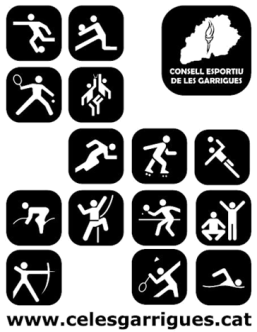 